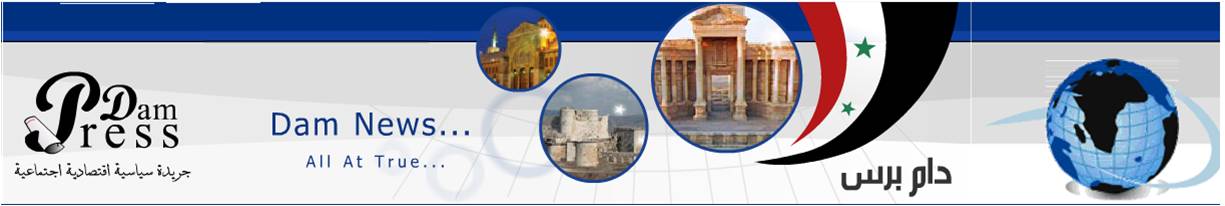 السيد طلال أبو غزالة في تصريح خاص لدام برس : إيجاد مغناطيس سوري لجذب رؤوس الأموال التي ذهبت للخارج واستثمارها في سورية بالتزامن مع حملة إعلامية ترويجية لسورية الآمنة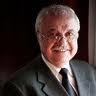 دام برس - أكد السيد طلال أبو غزالة ,المؤسس والرئيس التنفيذي لمجموعة طلال أبو غزالة , على ضرورة توفر ثقافة الدخل الإنتاجي أكثر من الدخل الريعي ، وهذا يحل المشكلة الاقتصادية على المدى الطويل في جميع دول العالم , ونوه إلى أن الاقتصاد لا ينمو من خلال المشاريع الكبيرة ولا يجب التفكير في ذلك , فهذا فهم خاطىء مشيراً إلى أن 80% من الشركات الصغرى تساهم بشكل فعال في الاقتصاد الوطني . وقال  حول نظرته إلى مستقبل الاقتصاد في سورية وما هي رؤيته لذلك  : يجب تبني مشروعات صغيرة متخصصة ودعم المبادرات الجديدة لأن هذه المشروعات هي التي يجب أن يعتمد عليها المواطن ولها دور فعال في تنمية الاقتصاد الوطني . وعن موضوع البطالة وكيفية نظرته له قال : هناك اقتراحان لهذا الموضوع : يجب إقامة صندوق للعاطلين عن العمل ومنح راتب شهري أي الحد الأدنى للراتب والاقتراح الثاني خلق ثقافة العمل وليس ثقافة العالة على الدولة , إضافة إلى دعم المشاريع الصغيرة ، وذلك عبر توجيه الضريبة لصندوق العاطلين عن العمل ، والعمل على تشغيل الشباب .وعن كيفية استعادة الأموال السورية في الخارج لإستثمارها في سورية قال : يجب أن يكون في سورية مغناطيس لجذب الأموال وهذا قلق إيجابي ، إضافة إلى ضرورة توفر خطة إعلامية لشرح البيئة الاستثمارية لجذب رؤوس الأموال ، أي حملة إعلامية مضادة للإعلام الغربي للاستثمار في سورية . لأن المستثمرين لا يعرفون الحقيقة في سورية ، أي هناك من يروج على أن الاستثمار في سورية خاسر وليس هناك من جدوى اقتصادية منه ، وهنا تكمن قدرة الإعلام على الترويج للاستثمار في سورية . وعن طبيعة القوانين في سورية وهل هي مناسبة لجذب الاستثمارات الخارجية قال : هناك بطىء في الاجراءات الروتينية فقط لكن القوانين تسمح بذلك . ورداً على سؤال ماذا قدمتم لسورية قال : نحن مؤسسة خدمات نقدم الاستشارات لجميع قطاعات الدولة . ونحن نقدم خدماتنا في جميع الأوقات في أوقات الازدهار والأزمات وتحدث عن حالة الاستقرار في سورية فقال : نحن نستثمر في سورية بكل أمان ولم نتأثر لا محلياً ولا عالمياً بالأحداث بل يزداد عملنا في الاحداث لأن الدولة تحتاج إلى استشارات كثيرة . وختم كلامه بأن الشركة تأسست عام 1972في الكويت ونعمل في أكثر من سبعين بلداً , لأن هدفنا ليس ربحي بل تنموي بالدرجة الأولى . وفيما يلي نبذة عن السيد طلال أبو غزالة رئيس مجلس إدارة مجموعة طلال أبو غزالة :ولد طلال أبو غزالة في يافا بفلسطين في 22 أبريل 1938وهو المؤسس والرئيس لمجموعة طلال أبو غزالة وقد تأسست المجموعة عام 1972 وهي مؤسسة عالمية يعمل في خدمتها 2000 مهنياً من خلال 71 مكتب في الشرق الأوسط ، شمال أفريقيا ، تركيا ، الهند ، روسيا ، قبرص ، باكستان والصين . بالإضافة إلى ذلك ، فإن لدى المجموعة مكاتب تمثيلية في أوروبا وأمريكا الشمالية إلى جانب اتفاقيات تحالف إستراتيجية غير حصرية مع شبكات وشركات مختلفة ومتنوعة ، وذلك لتتمكن من اختيار الشركة الأفضل التي تناسب احتياجات عملائها.وتقدم مجموعة طلال أبو غزالة حالياً مجموعة واسعة من الخدمات المهنية التي تشمل المحاسبة ، التدقيق الخارجي ، التدقيق الداخلي ، حوكمة الشركات ، الضرائب ، الاستشارات التعليمية ، الدراسات الاقتصادية والاستراتيجية ، خدمات الاستشارات الإدارية ، التدريب المهني والفني ، نقل التقنية وإدارة المشاريع ، إدارة العقارات ، خدمات المستثمرين واستشارات الأعمال ، الموارد البشرية وخدمات التوظيف ، الحكومة الالكترونية ، التجارة الالكترونية ، التعليم الالكتروني وتدقيق أمن تقنية المعلومات ، تطوير وتصميم المواقع ، الترجمة الفورية والترجمة المهنية ، تعريب المواقع ، تسجيل أسماء المجال ، التخطيط الاستراتيجي لتقنية المعلومات والاتصالات ، الخدمات الاستشارية لتخطيط موارد المشاريع ، التدريب على مهارات تقنية المعلومات والإنترنت وامتحاناتها ، وكالة أنباء الملكية الفكرية ، تقييم أعمال وموجودات الملكية الفكرية وخدمات الأعمال التجارية ، تسجيل وحماية الملكية الفكرية ، تجديدات الملكية الفكرية ، حماية وإدارة حقوق الملكية ، الخدمات القانونية ( استشارات ومحاماة ) والاكتتابات العامة .http://www.dampress.net/?page=show_det&select_page=8&id=11099 